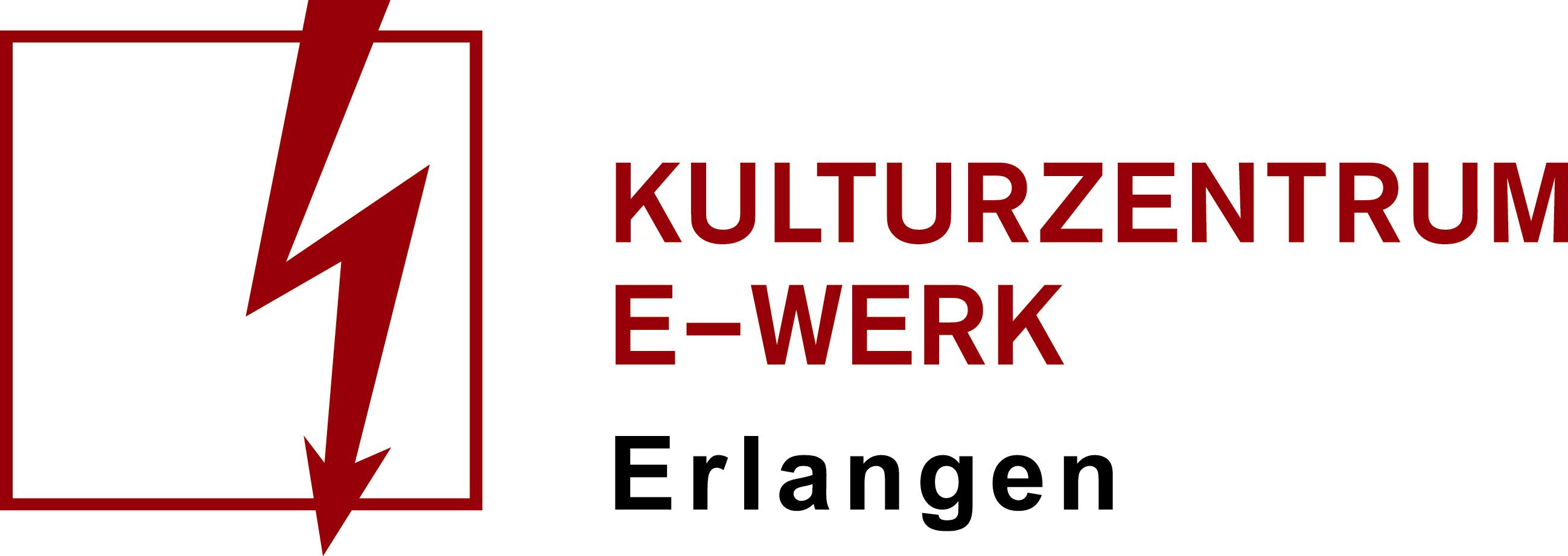 PressemitteilungEichheuser Quintett
Jazz4Free
Sonntag, 12.06.2022 /// E-Werk, Kellerbühne  
Einlass: 18 Uhr /// Beginn: 20:30 Uhr /// Art: Konzert
Genre: Jazz /// Bestuhlt Eintritt frei!Eichheuser-Quintett Alex Scheller – Trompete Carolin Heuser – Saxophon Kevin Pfister – Klavier Sabrina Damiani – Bass Max Lange – SchlagzeugDie Mitglieder des Eichheuser-Quintetts haben sich in ihrem Studium an der Hochschule für Musik Würzburg kennengelernt. Mit Trompete, Saxophon, Klavier, Bass und Schlagzeug lassen sie vorwiegend Eigenkompositionen und Arrangements der jungen Bandleaderin Carolin Heuser erklingen, die sich im weiten Feld des Modern Jazz bewegen. Die Stücke sind geprägt von malerischen Melodien unterlegt mit farbenreichen Harmonien, Einflüsse aus klassischer Musik und Musik anderer Kulturkreise setzen besondere Akzente. Die Band möchte mit ihrem Schaffen zu einer lebendigen und vielfältigen Kulturlandschaft beitragen und das Publikum an ihrer Spiel- und somit Lebensfreude teilhaben lassen.
Nähere Infos zur Band unterhttps://www.eichheuser-quintett.de. Bildnachweis: Julian Hrdina Social-Media-Links: https://www.instagram.com/eichheuserquintett/ https://www.facebook.com/eichheuserquinte